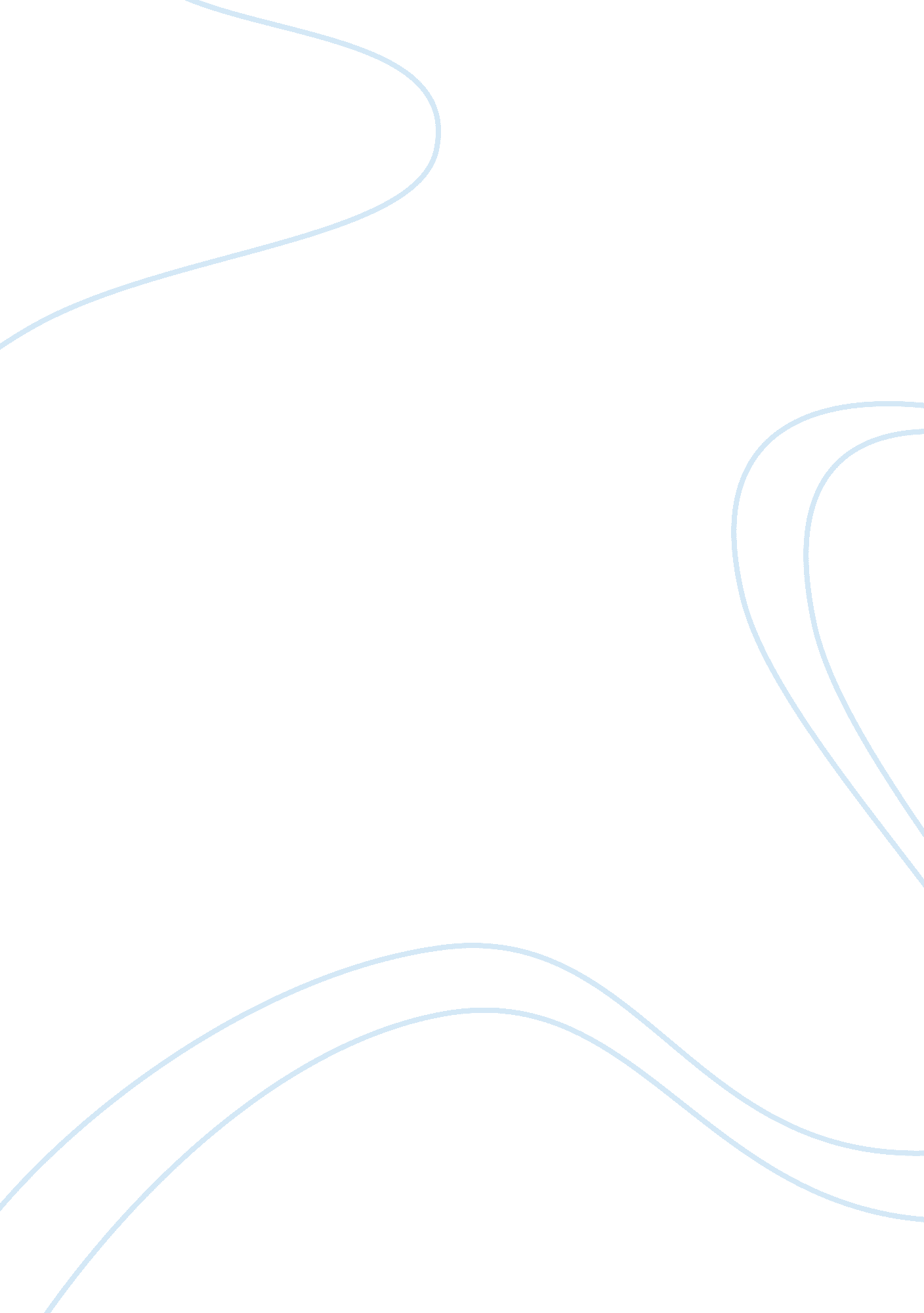 Reflection diagram of gibbs cycle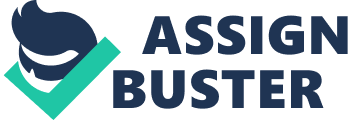 From this whole course of PPD 2, I’ve learnt and gained the skill by studying the entire learning model. The learning model that I’m going to choose to write about is the Gibbs Learning Cycle. This is because Gibbs Learning Cycle is easy to understand, applicable on the study and effective on learning process. The Gibbs Learning Cycle is very popular among the learning model and it is good for reflection of study where it consists of six steps for the whole process. Model of reflection diagram of Gibbs Cycle(Queen Margaret University, 2011) This six steps or stages contain Description, Feelings, Evaluation, Analysis, Conclusion, and Action Plan. For the Description stage, it simply tells you to reflect and describe what you’ve learnt or what happened. In this step, you shouldn’t make any conclusion or judgment as you need to understand the whole situation rather than simply draw a result. We can conclude as when a problem occurs, we should reflect or think back on what has happened. An example of it will be shown on the next line. When a new Professional Pitch task has been assigned, I will look carefully to the question in order to have a fully understanding in my mind for the task completion. When a new piece of note is given by the lecturer, I will have a rough scan just to have a basic overview on what is it all about? After that, when the lecturer is giving his/her lecture, I will listen carefully on what they talking about and write down the important notes and points. Besides that, I will ask them publically in the class or personally after the class if I have any question about that chapter. For the Feeling stage, a lot of feeling and thoughts were running inside my mind when the lecturer is giving their lecture, giving out task and having a discussion with us. When they are giving their lecture, I feel so curious about what they will teach and excited about the topic as I’ve never been in touch with Personal and Professional Development 2. Other than the feeling of curious and excited, I will also afraid because I might not be able to follow the footsteps of the lecturer. Therefore, the complex feeling that I have it that time makes me concentrate more in the class and pay more attention on what the lecturer is teaching. While the lecturer is giving out task and assignments to us, I felt anxious as a lot of things need to be done and lastly we have to take our complete assignment for turnitin. At the same time I’m happy as finally I can use the knowledge that I’ve gained from the lecturer to do some work. The discussion part is an interesting part as all the students in the class are participating for it and a lot of answer will pop up and I can learn from that. At the mean time, I will felt nervous as sometimes the question will be too hard and I might not be able to answer it if the lecturer points me to answer. The feeling changed after the event ends. The lecturer goes for a slow and smooth baby steps when they giving out lecture and it suits me very much as I’m not a fast learner. Every single word that the lecturer said was memorable in my mind and I felt excited about that. The task given by the lecturer was finished by a week before the due date and my turnitin plagiarism rate was below 15%. This is the result that I aimed for and I’m able to achieve that and it gives me confidence to do better. I felt happy and interesting after the discussion part as I’ve learnt something new and I can even answer the hard question given by the lecturer. For the evaluation stage, I’ve good and bad experiences throughout the course of PPD2. The positive thing is that I can communicate well with the lecturer whenever I need their help in the process of learning. This will not only help my communication skill but also courage and gaining of knowledge. This is because I’m a person who doesn’t have a strong courage to face stranger as I’m afraid to talk with them. But as I know that the learning process requires student to communicate and talk with their lecturer when they faced problem. Thus, I made up my courage and the result of it didn’t disappoint me. Besides that, I also have some bad experiences for the class of PPD2. Sometimes the lecture was too boring and it couldn’t bring up my will to study. I considered it as a bad experiences because when I have no will to study, it wasted my time and effort and end up of learning nothing. The lecturer sometimes uses an old fashioned way to teach, that is read through the paper. Besides that, I have some bad experiences in the class by my own behavior. Certain times, I might not concentrate when the class is boring therefore I will talk with my friends and end up wasting my own time and learned nothing. Eventually I know what I did is wrong and wasteful so I’ve changed my behavior and get myself to back on track. In the analysis stage, I realized that I have a big interest on PPD2. This is because it helps me to build up the most important thing that is my personal skill, confidence, courage and learning skill. Every single thing that the lecturer teaches was so useful and there are a lot of things to be learned. I have found out that the learning model and the content of PPD2 are something fresh and things that are totally new to me. Thus, for a person that likes adventure, it suits me well. Everything and every chapter that the lecturer gives out attract my attention and I will always try my best to do it. For the conclusion stage, I’ve learnt and gained lots of knowledge from my lecturer. I’ve learnt how to do well in everything no matter by myself or with a team. Other than that, it also makes me understand more about the importance of personal skills and teamwork. Besides that, training and improvements are needed in order to make me concentrate more in specific time. This is because even if there are boring classes, I should not make any noise to disturb the rest of the class. Through this course, I know where my strength is and weakness and improvement will definitely takes it place. When the lecturer is giving out new chapter for the next classes, I will do my own revision on that chapter to give myself a rough idea on it. This will not only help my understanding but also speed up the process of learning in myself. For the action plan stage, I will absolutely do a lot better than current. Attitude will change as I know that my current attitude is not good enough for me to have a great success. I will work harder for my work and pay more concentration when it’s time for serious. Besides that, assignments and tasks that given by the lecturer will also are done earlier as the lecturer can have a check on it in order to increase the quality of my work. When the discussion part is going on, I will try to answer every single question. This is to make sure that I fully understand what the lecturer is talking about. Other than that, when I faced any problem or difficulties for my work, I will not only discuss with my lecturer but also my classmates. This will not only make me gained extra knowledge but it also improves my communication and social skills. I also found out that I must also learn how to approach people by making the first step. I must take initiative to deal with someone rather than hoping or dreaming for others to make their first step. Besides that, I also need to increase my ability to study more in order to have a good result for the final year. I hope to have a CGPA of 3. 5 and above and I know to achieve this, lots of efforts are needed. To obtain this result, I will not only study hard for the school study material, but I will find my own research to have a deeper understanding and I will borrow some books or references from the library to have better understanding. The strength of Gibbs Reflective Cycle is to develop a questioning attitude and new perspectives, identify areas for change and improvement, respond effectively to new challenges, and generalize and apply what you have learned from one situation to other situation. (University of Reading, n. d.) The Gibbs Reflective Cycle makes me to have a manner of keeps on asking question for something that is new and unknown to me. Other than that, it also helps me to find out where is my strength and weakness in order to improve my skills. Besides that, it also makes me to be a good respondent. Every time a problem pops out, I managed to think carefully and analyze it to get the solution. 